Welcome to MIPP!OverviewThe Macomb Infant Preschool Program (MIPP) serves children ranging in age from a few weeks to approximitely thirty- three months who need special education services because of a medical difficulty or developmental delay that can affect learning.  Learn moreMIPP LocationsYour Child Should Stay Home When...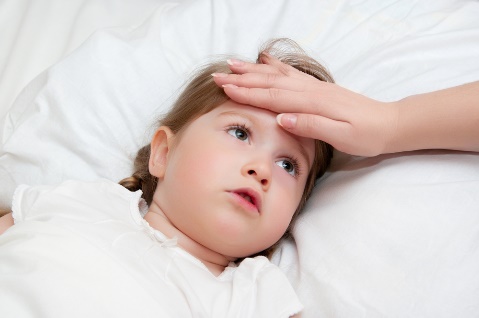 Protecting your child’s health and preventing the spread of illness to other students and staff is your responsibility as a parent. Keep your child at home if you note any of these things.https://www.youtube.com/watch?v=hD_YqcWCwFQESC(586) 228-3319Home(586) 412-2725Millar(586) 412-2725Rockwell(586) 268-3450Romeo(586) 752-5799